Dzień dobry,mam prośbę o przesłanie oferty na następujący wózek:Wózek półkowy z tworzywa sztucznego, wys.x dł. x szer.: 980x610x460 mm,3 wanny.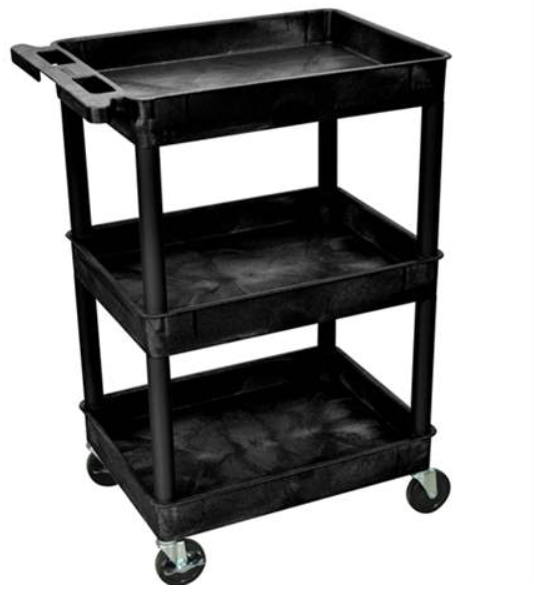 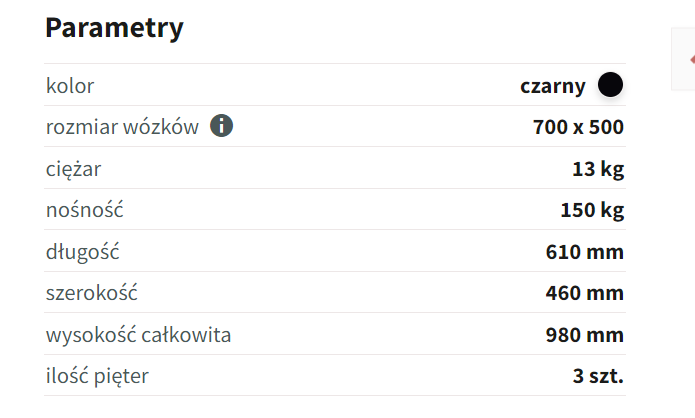 